OBJETIVOSEstabelecer os procedimentos administrativos necessários para conceder ao servidor ocupante de cargo de provimento efetivo, em comissão, em designação temporária, empregado público celetista e militar, Ausência por Motivo de Casamento.ABRANGÊNCIAÓrgãos da administração direta, autárquica e fundacional do Poder Executivo Estadual.FUNDAMENTAÇÃO LEGALDecreto-Lei nº 5425, de 01/05/1943 – Aprova a Consolidação das Leis do Trabalho CLT;Lei Ordinária nº 3196/1978 – Estatuto da Polícia Militar do Espírito Santo;Lei Complementar nº 46, de 31/01/1994, e suas alterações – Institui o Regime Jurídico Único dos servidores públicos civis da administração direta, das autarquias e das fundações públicas do Estado do Espírito Santo, de qualquer dos seus Poderes;Lei Complementar nº 809, de 23/09/2015 – Dispõe sobre a contratação por tempo determinado pelo Estado do Espírito Santo para atender à necessidade temporária de excepcional interesse público, nos termos do inciso IX do art. 37 da Constituição Federal e do inciso IX do art. 32 da Constituição Estadual, e dá outras providências.DEFINIÇÕESe-Docs – Sistema de Gestão de Documentos Arquivísticos Eletrônicos;Siarhes – Sistema Integrado de Administração de Recursos Humanos do Espírito Santo;Unidade de recursos humanos (RH) – Setor(es) centralizado(s)/ descentralizado(s) do(s) órgão(s) que exerce(m) acompanhamento e registro da Ausência por Motivo de Casamento.UNIDADES FUNCIONAIS ENVOLVIDASUnidade de recursos humanos (RH) dos órgãos citados no item 2.1.PROCEDIMENTOSA Ausência por Motivo de Casamento será concedida mediante solicitação do servidor conforme previsão legal de sua categoria.São executadas as seguintes atividades:T01 - Acessar o Portal do Servidor – área restrita O servidor deverá solicitar o serviço “Ausência Casamento” no Portal do Servidor – área restrita, dentro do menu “Frequência”: https://sistemas.es.gov.br/seger/eservidor/login.aspx.T02 – Anexar a Certidão de CasamentoT03 - Preencher o detalhamento do serviço e enviar o pedidoT04 – Analisar o pedidoA unidade de recursos humanos deverá analisar se o servidor apresentou devidamente a Certidão de Casamento.Se a documentação não confere ou está incompleta, segue T05. Caso a documentação confira, segue T07 e T08.T05 - Comunicar ao servidorT06 - Tomar providênciasCaso o servidor solucione as pendências, segue T04. Caso as pendências não sejam solucionadas, considerando que cabe ao servidor público a comprovação da Ausência por Motivo de Casamento, o direito não será concedido.T07 – Efetuar o registro da Ausência por Motivo de Casamento no SiarhesA unidade de recursos humanos deverá registrar no sistema Siarhes a Ausência por Motivo de Casamento. T08 – Comunicar à chefia imediata A unidade de recursos humanos deverá comunicar à chefia imediata quanto à ausência do servidor para fins de controle de frequência.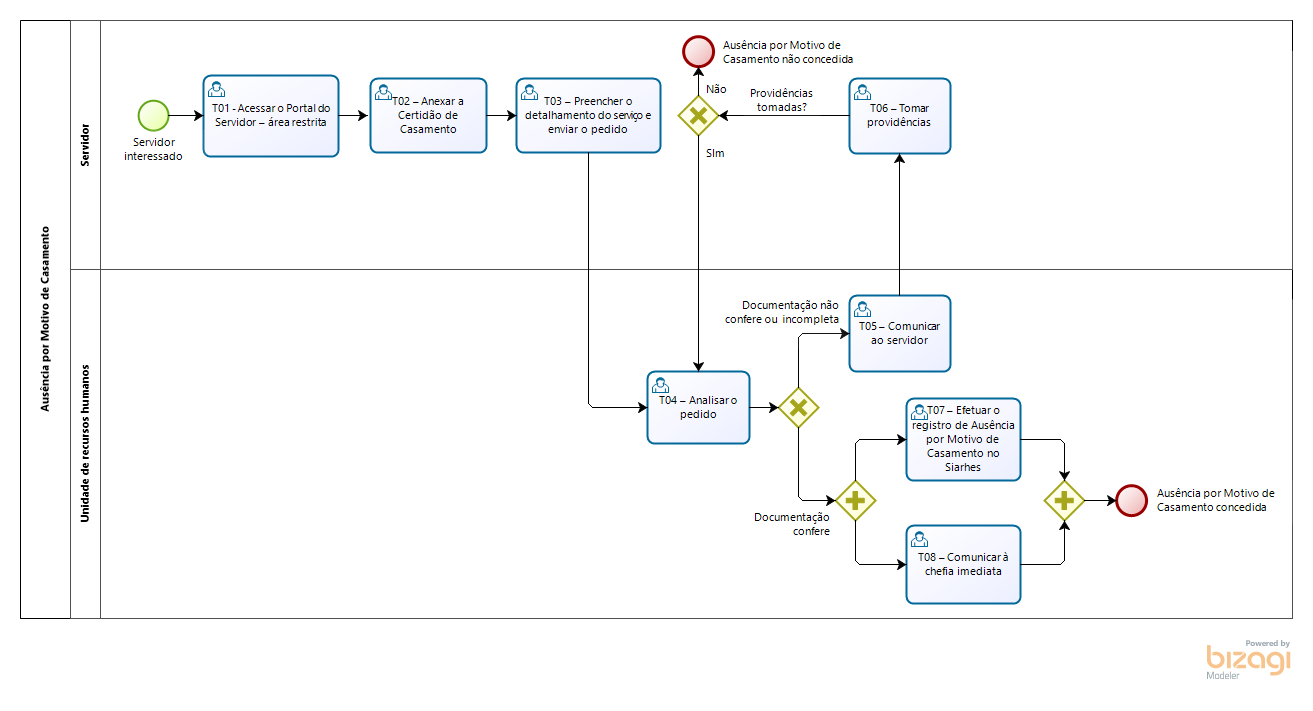 INFORMAÇÕES ADICIONAIS O servidor deverá registrar na frequência a Ausência por Motivo de Casamento de acordo com as informações da unidade de recursos humanos, conforme Norma de Procedimento Seger SRH nº 047/2022 – Controle de Frequência;Caso indique o cônjuge para inclusão como dependente para fins de Imposto de Renda, de acordo com a legislação vigente, o servidor deverá informar à unidade de recursos humanos e apresentar a documentação original comprobatória do cônjuge.ANEXOSNão aplicável.ASSINATURASNORMA DE PROCEDIMENTO – SRH Nº 048Tema:Ausência por Motivo de CasamentoAusência por Motivo de CasamentoAusência por Motivo de CasamentoEmitente:Secretaria de Estado de Gestão e Recursos Humanos – SegerSecretaria de Estado de Gestão e Recursos Humanos – SegerSecretaria de Estado de Gestão e Recursos Humanos – SegerSistema:Sistema de Administração de Recursos HumanosSistema de Administração de Recursos HumanosCódigo: SRHVersão:01Aprovação: Portaria n.º 48-R/2022Vigência: 05/10/2022EQUIPE DE ELABORAÇÃO – SRH Nº 048:EQUIPE DE ELABORAÇÃO – SRH Nº 048:Heyde dos Santos LemosSubsecretária de Estado de Administração e Desenvolvimento de PessoasSabrina Keilla Marcondes AzevedoGerente de Gestão e Administração de PessoasAna Claudia Passos Santos SilvaAnalista do ExecutivoElaborada em 19/09/2022APROVAÇÃO:APROVAÇÃO:Marcelo Calmon DiasSecretário de Estado de Gestão e Recursos HumanosAprovada na data da assinatura